                                       Внеурочное занятие по теме 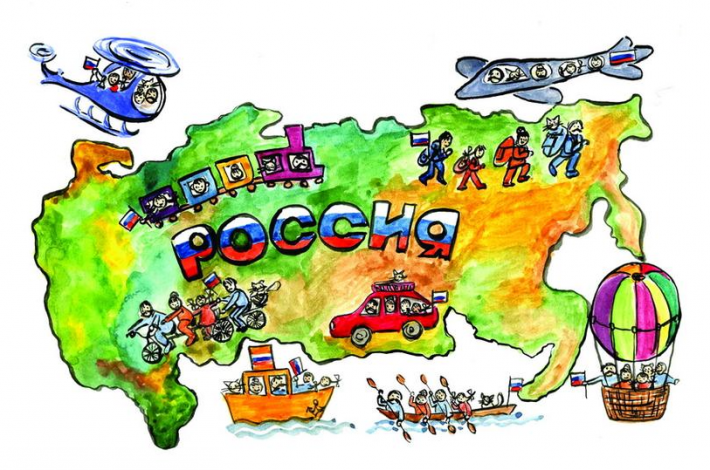                                                  Города РоссииОбщая характеристика занятияЦели: дать представление о том, насколько велика наша страна; познакомить с народами, населяющими Россию, и их обычаями.Оборудование: кроссворд, ЭП к учебнику, на выбор обучающихся презентация, видеоурок, онлайн тест по теме, иллюстрации учебника.Ход занятияI. Организационный моментII. Актуализация опорных знаний1. Блицопрос• Назовите государственные праздники России.• Что вы знаете об истории празднования Нового года?• Когда и как мы чествуем защитников Отечества?• Как проходит День Победы в нашей стране?2. Проверка рабочих тетрадей— Давайте проверим друг у друга выполнение заданий 2, 3 на с. 65.(Конкурс поздравительных открыток.)III. Самоопределение к деятельности— А теперь нам предстоит узнать, чем мы будем заниматься на этом уроке. Для этого надо разгадать кроссворд.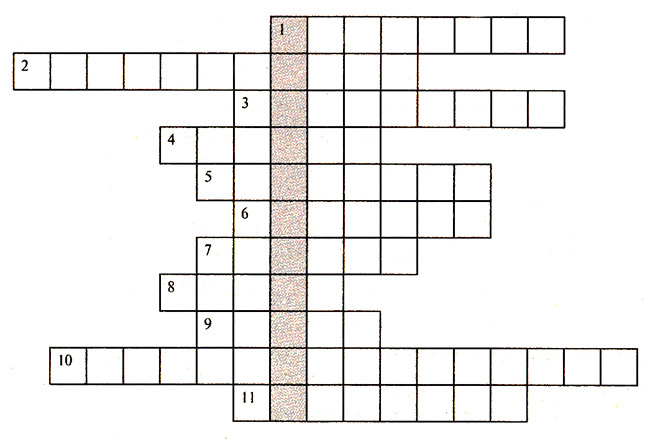 1. День торжества. (Праздник.) 2. Праздник 12 декабря. День ... (Конституции.) 3. 23 февраля — День защитника ... . (Отечества.) 4. Праздник со слезами на глазах — День ... . (Победы.) 5. Одна из забав, которые ввел Петр 1 при праздновании Нового года — ... стрельба. (Пушечная.) 6. 8 марта — Международный ... день. (Женский.) 7. 12 июня — День ... . (России.) 8. 1 ... отмечали Новый год до Петра I. (Марта.) 9. Любимый праздник детворы — ... год. (Новый.) 10. День учителя, День медика, День водителя, строителя. Это... праздники. (Профессиональные.) 11. День рождения, свадьба, годовщина свадьбы. Это ... праздники. (Семейные.)— Какое же слово у вас получилось в выделенных клетках? (Путешествие.)— Прочитайте тему урока, записанную на доске. Она рассчитана на 3 урока. («Путешествие по России».)— Какая цель урока может быть поставлена в связи с темой? (Узнать больше о России.)— Что мы будем делать для достижения этой цели?— Что вам хотелось бы узнать по этой теме? Сформулируйте свои вопросы.(Учитель записывает вопросы на доске.)IV. Открытие нового знанияПредлагаемые темы (учащиеся читают все информационные материалы учебника, но выбирают 1 тему  для составления сообщения)1. Дальний Восток.2. Сибирь.3. Урал.4. Север европейской части.5. Золотое кольцо России.6. По Волге.7. Юг России.V. Подведение итогов урока— Какова была цель урока?— Какие знания мы открыли?— Какие трудности возникли в работе?— Что показалось наиболее интересным?VI. Рефлексия— Дополните предложение: «Теперь я знаю, что...»— Где могут пригодиться в жизни новые знания?— Оцените работу своей группы.— Кого из группы можно поблагодарить?ЗаданияПодготовить сообщение по своей теме.Интернет ресурсhttps://resh.edu.ru/subject/lesson/4593/conspect/160310/https://uchitelya.com/okruzhayuschiy-mir/25476-prezentaciya-puteshestvie-po-karte-rossii-4-klass.htmlhttps://uchitelya.com/okruzhayuschiy-mir/116183-test-po-okruzhayuschemu-miru-puteshestvie-po-rossii-4-klass.htmlhttps://kupidonia.ru/viktoriny/viktorina-po-okruzhajuschemu-miru-puteshestvie-po-rossii-sever-evropejskoj-chasti-rossiiМетодическое обеспечение занятия1. Плешаков, Крючкова: Окружающий мир. 4 класс. Учебник. В 2-х частях. ФП. ФГОС, Просвещение, 2017год2. Плешаков, Крючкова: Окружающий мир. 4 класс. Рабочая тетрадь. В 2-х частях. ФП. ФГОС, Просвещение, 2019год
